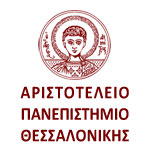 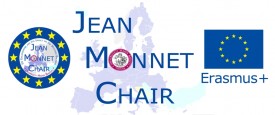 European Integration JournalismΕυρωπαϊκή Ένωση, Ευρωπαϊκές Ειδήσεις και ΜΜΕαν. Καθηγητής Χρήστος Α. Φραγκονικολόπουλος & Έδρα Jean Monnet European Integration JournalismΙστοσελίδα μαθήματοςEuropean Integration Journalism Undergraduatehttps://www.facebook.com/groups/1168887043157913/?ref=bookmarksΔΙΑΤΑΞΗ ΜΑΘΗΜΑΤΟΣ & ΟΔΗΓΟΣ ΜΕΛΕΤΗΣΠρώτο Μέρος: Ευρωπαϊκή ΈνωσηΙστορία και εξέλιξη ΕΟΚ/ΕΕ Θεσμοί (σύστημα λήψης αποφάσεων και νομοθεσία)Βασικές πολιτικές Μέλλον και κρίση της ευρωπαϊκής ολοκλήρωσης  ΒιβλιογραφίαΔεύτερο Μέρος. Ευρωπαϊκή Δημοσιογραφία & ΜΜΕΙστορία και παρόν της ευρωπαϊκής δημοσιογραφίαςΠροβλήματα (πολυεπίπεδη κρίση, εθνοκεντρισμός, «ψευδείς ειδήσεις», «μετα-αλήθεια», «λαϊκισμός»)Προσδοκίες/Η πρόκληση της ευρωπαϊκής ‘οπτικής’ Video Innovathens April 2018ΒιβλιογραφίαΤρίτο Μέρος. Συζήτηση Σε ποιό βαθμό οι δημοσιογραφικές πρακτικές συμβάλλουν στην υποβάθμιση της Ευρωπαϊκής ολοκλήρωσης και την απουσία  ποιοτικής και  ισορροπημένης ενημέρωσης για την Ευρωπαϊκή Ένωση;Μπορείτε να σκεφτείτε πιθανούς άλλους λόγους, πολιτικούς, κοινωνικούς, οικονομικούς και ταυτοτικούς, που είναι υπεύθυνοι για αυτή την κατάσταση;Θα μπορούσαν και με ποιους τρόπους τα ΜΜΕ να συμβάλλουν στην ανάπτυξη μιας ευρωπαϊκής ‘οπτικής’; Πόσο απαραίτητο και γιατί είναι αυτό σήμερα; Σημειώστε:Οι συζητήσεις θα έχουν τη μορφή debate. Οι φοιτητές/τριές θα χωριστούν σε 3 ομάδες και θα έχουν τη δυνατότητα να προετοιμάσουν την επιχειρηματολογία τους από το σπίτι. Η μία ομάδα θα είναι υπέρ και η άλλη κατά. Σκοπός του debate είναι να μελετήσετε την βιβλιογραφία/πηγές να την κατανοήσετε και να προσπαθήσετε να αρθρώσετε το δικό σας λόγο με βάση τα αναγνώσματά σας. Nα χρησιμοποιήσετε την επιχειρηματολογία που θα βρείτε στην αντίστοιχη επιστημονική αρθρογραφία/αντίστοιχες πηγές και δικά σας επιχειρήματα. Προς την κατεύθυνση αυτή, χρήσιμο είναι να μελετήσετε τα ακόλουθα video: https://www.youtube.com/watch?v=kC8aXFUmNd8 (Politico Europe and the dilemma of reporting on the EU - The Listening Post (Feature))Coverage of the EU: News, Media and the European Institutions, ECFR, https://www.mixcloud.com/ECFR/reporting-the-eu-news-media-and-the-european-institutions/https://www.youtube.com/watch?v=K_4gty6Bgmw (Reporting Europe - four journalists discuss the problems of reporting on the European Union, The Policy Institute King’s College, University of London)http://en.ejo.ch/media-economics/business-models/pan-european-public-sphere, (Has the Media failed Europe, Ian Burrell)https://www.youtube.com/watch?v=U4Aan42q_7k&feature=youtu.be&t=9m32s Keynote speech by Wolfgang Blau. Still no pan-European media. Are we nuts?)https://www.youtube.com/watch?v=hcTiRyECaMY (Democracy in Europe: The EU and National Polities by Vivien A. Schmidt)https://www.youtube.com/watch?v=cCPP7psnfds (Why does coverage of the EU matter?, Claes de Vreese, Professor and Chair of Political Communication, The Amsterdam School of Communication Research) https://www.youtube.com/watch?v=E0GZE31yiYo (The Challenge of Reporting the EU, Oliver Baisnee, Institute of Political Studies, University of Toulouse)Εργασία (παράδοση στο τέλος του εξαμήνου)1ο μέροςΜελετήσετε συγκριτικά την κάλυψη των Ευρωπαϊκών ειδήσεων από δυο ελληνικά ΜΜΕ, είτε δυο τηλεοπτικούς σταθμούς, είτε δυο εφημερίδες, είτε δυο ιστοσελίδες κλπ. Θα εξετάσετε τρεις κατηγορίες ευρωπαϊκών ειδήσεων:αυτές που αφορούν ένα θέμα ελληνικής εξωτερικής πολιτικήςαυτές που αφορούν μια πολιτική ή πρόταση πολιτικής των ευρωπαϊκών θεσμώναυτές που αφορούν άλλες χώρες ή οργανισμούς (ΝΑΤΟ, Αμερική, Κίνα κλπ).Η ανάλυση θα είναι ποιοτική και ποσοτική (ανάλυση λόγου, αριθμός αναφορών). Αφιερώστε το πρώτο μέρος της εργασίας σας διευκρινίζοντας τον τρόπο που εργασθήκατε, για παράδειγμα, πρακτικές έρευνας (τη συγκέντρωση στοιχείων και την παρουσίαση του θέματος). Η έκταση της εργασίας πρέπει να είναι 2.500 λέξεις.Στόχος σας είναι εξετάσετε πως καλύπτονται οι Ευρωπαϊκές ειδήσεις από τα Ελληνικά ΜΜΕ. 2ο μέροςΜε βάση τα παραπάνω να συμπεριλάβετε και ένα προτεινόμενο ενδεικτικό άρθρο κάλυψης τη; ευρωπαϊκής είδησης που μελετήσατε, περίπου 800λέξεων. Το άρθρο ουσιαστικά θα αποτελεί την "πρόταση" σας για το πως πρέπει να καλύπτονται οι διεθνείς ειδήσεις.Στόχος είναι (α) να αναπτύξετε πρακτικές και κανόνες που είναι αντίθετες προς την υπεραπλουστευτική δημοσιογραφική πρακτική, που κυριαρχεί στην κάλυψη των Ευρωπαϊκών ειδήσεων και οδηγεί στη δημιουργία απλοϊκών σχημάτων αντίληψης και ερμηνείας σύνθετων ζητημάτων, και  (β) να σκεφτείτε τρόπους επιλογής, καταγραφής και ανάλυσης εκείνων των πληροφοριών που μπορεί να συμβάλλουν στη μείωση των προκαταλήψεων, των στερεοτύπων και της παραπληροφόρησης στα ζητήματα της ΕΕ. Α. Clengross (2015) Η πολιτική της Ευρωπαϊκής Ολοκλήρωσης. Αθήνα: Εκδόσεις Ι. Σιδέρης. Χρήστος Φραγκονικολόπουλος (2017) ΕΥΡΩΠΑΙΚΗ ΕΝΩΣΗ.  Η ΑΝΑΠΟΦΕΥΚΤΗ ΠΡΟΚΛΗΣΗ ΤΗΣ ΔΗΜΟΚΡΑΤΙΚΗΣ ΝΟΜΙΜΟΠΟΙΗΣΗΣ. ΠΑΛΙΕΣ ΕΝΝΟΙΕΣ ΚΑΙ ΝΕΕΣ ΠΡΟΚΛΗΣΕΙΣ. Θεσσαλονίκη/Αθήνα: Εκδόσεις ΕπίκεντροJohn Lloyd & C. Marconi (2014) Reporting the EU. London: Tauris & Reuters Institute for JournalismMary Kaldor & Sabine Selchow (2012) The ‘Bubbling Up’ of Subterranean Politics in Europe. Civil Society and Human Security Research Unit London School of Economics and Political Science Asimina Michailidou & Hans-Jörg Trenz (2013) Mediatized representative politics in the European Union: towards audience democracy?.  Journal of European Public Policy, 20:2, 260-277 Asimina Michailidou and Hans-Jörg Trenz (2014) Eurocrisis and the Media Preserving or Undermining Democracy? ARENA Working Paper 10/2014 Richard Youngs (2012), The EU Beyond the Crisis: The Unavoidable Challenge of Legitimacy, http://carnegieeurope.eu/2013/10/08/eu-beyond-crisis-unavoidable-challenge-of-legitimacy-pub-53242